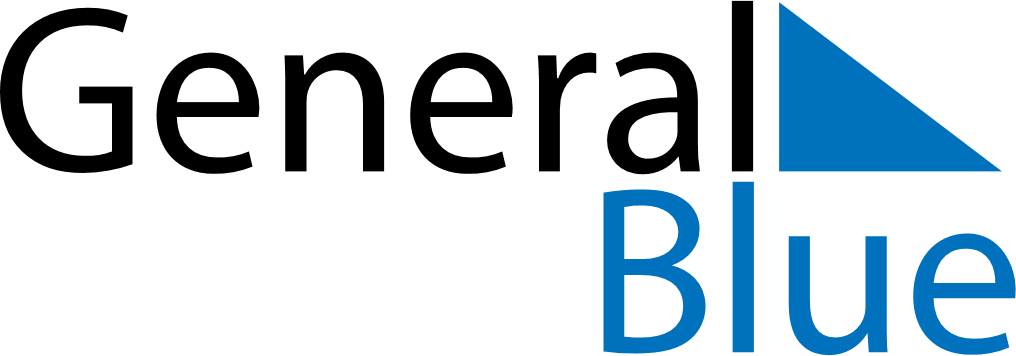 October 2018October 2018October 2018October 2018United StatesUnited StatesUnited StatesMondayTuesdayWednesdayThursdayFridaySaturdaySaturdaySunday1234566789101112131314Columbus Day15161718192020212223242526272728293031Halloween